Stichting Upper Dolpo Zuidwoldesecretariaat J.A.Vliegenthart-FokkemaBoslaan 177921 LA Zuidwolde (Dr)  06-53400808j-j.vlieg@hetnet.nlIn behandeling bij:Inspecteur Belastingdienst					tnv L.J.M.Peters						Postbus 90056							5600 PJ Eindhoven						Betreft: ANBIDatum brief:  18 maart 2016Kenmerk: 854812763Jaarstukken;De jaarstukken van 2013 en 2014 ontbreken omdat de stichting in Januari 2015 is opgericht.De financiële prognose is voor 2015; Het volledige bedrag wat nodig is om 3 projecten in co-financiering in Upper Dolpo te realiseren in 2015 is € 50.000,- . Daarmee is de belangrijkste wens voor de bewoners gerealiseerd. Dit zal worden opgebracht dmv sponsering en donaties.Ook in 2016 en 2017 blijven wij financieel garant staan voor een, nog te bepalen bedrag, wat afhankelijk zal zijn van de wensen die de bewoners graag in co-financiering gerealiseerd willen zien. Missie;De Stichting Upper Dolpo wil de schakel zijn tussen de bewoners van Tinje in Upper Dolpo en de Zuidwoldiger/ Nederlandse samenleving. Dit doet zij door via de plaatselijke krant (Groene Post), via de website, social media en mond op mond reclame iedereen te betrekken bij het project.Met de donaties worden projecten gerealiseerd waardoor welzijn en welbevinden van de bewoners in Upper Dolpo worden verbeterd.Visie;De stichting hoopt bij te dragen aan het realiseren van (nu totaal ontbrekende) medische,  sanitaire en elektriciteitsvoorzieningen in Tinje. De Stichting realiseert haar doelen in samenspraak met de bewoners van Upper Dolpo en zal waar nodig initiator zijn van activiteiten tbv Upper Dolpo.  Het financiële wordt wekelijks aangepast. Zie evt ook onze website www.upperdolpo.nl.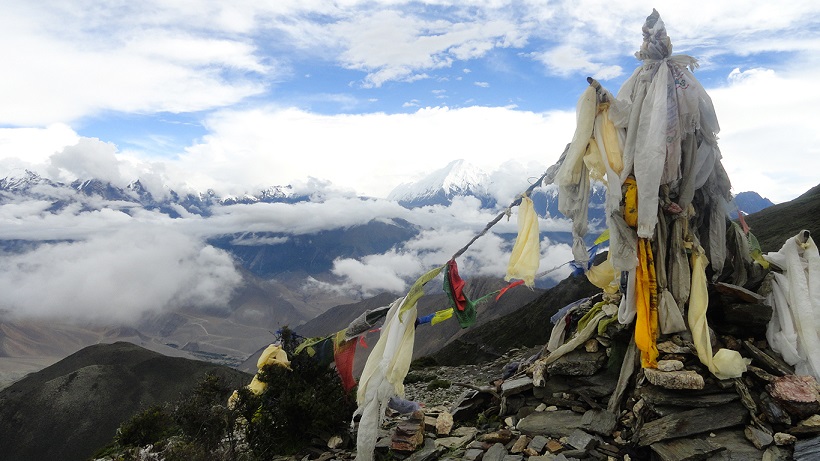                     Meerjarig beleidsplan & ActiviteitenkalenderStichting Upper Dolpo Zuidwolde is opgericht op 16 januari 2015 en is ingeschreven in het handelsregister van de kamer van Koophandel te Utrecht onder nummer 62425196. Fiscaal nr. 854812763Doelstelling (Statutair)Het finacieel ondersteunen van ontwikkelingsprojecten in het plaatsje Tinje en omgeving in Nepal.Het verrichten van alle verdere handelingen, die met het vorenstaande in de ruimste zin verband houden of daartoe bevordelijk kunnen zijn.Vermogen Het vermogen zal bestaan uit subsidies, donaties, schenkingen, erfstellingen, legaten en alle andere wettige baten. Bij het beheer van het vermogen is de veiligheid van het vermogen de belangrijkste factor. Er worden uitsluitend rekeningen aangehouden bij veilig geachte financiële instellingen. De Stichting beschikt over één rekening, een lopende rekening onder nr NL112RBRB0917894618.Functies en namen van bestuurdersReinier Havinga – VoorzitterJan Nikkels – PenningmeesterJoke Vliegenthart – SecretarisLyda Klaassen – LidBeloningsbeleidDe bestuursleden ontvangen geen beloning voor hun werkzaamheden. Uitsluitend gemaakte kosten voor dit doel worden vergoed.WerkzaamhedenDe werkzaamheden bestaan enerzijds uit het beheren van het vermogen, anderzijds aan het invulling geven van de statutaire doelstelling.De Stichting heeft in het kader van vermogensbeheer gekozen voor een veilige bankinstelling. Het bestuur maakt een jaarrekening waaruit is op te maken dat alle inkomsten ten goede komen aan de gestelde doelen voor het plaatsje Tinje in Upper Dolpo Nepal.De woordvoerder en initiatiefnemer van de Stichting Jan Nikkels, onderhoudt rechtstreeks contact met bewoners van het dorpje Tinje. Hij stelt de wensen vast en bepaalt samen met de overige bestuursleden de (financiële) haalbaarheid en de termijn waarop de wensen gerealiseerd kunnen zijn. Het bestuur vergadert minimaal 8 x per jaar. Inzicht in Upper DolpoHoog in onherbergzaam Himalayagebied ligt op de Tibetaanse hoogvlakte in Nepal, Upper Dolpo. In dit volkomen geïsoleerde gebied leven zo’n 15000 mensen onder middeleeuwse omstandigheden en volgens eeuwenoude Boeddhistische tradities. De schilderachtige dorpjes liggen tussen de 4000 en 4500 meter en het leven is er hard. De bevolking leeft op het bestaansminimum van hun kleine geïrrigeerde gerst veldjes en de mannen organiseren handelskaravanen tussen Tibet en lagere gedeeltes van Nepal. Er is geen elektriciteit, stromend water, sanitaire voorzieningen en basale medische hulp. De door en door religieuze bevolking belijdt het Bön Boeddhisme en het is een matriarchale samenleving. Dit houdt in dat sommige vrouwen getrouwd zijn met meerdere broers. Mede door het ontbreken van basale voorzieningen dreigt er ontvolking van de streek. Een unieke cultuur dreigt verloren te gaan. Onze coördinator Jan Nikkels sprak met de bevolking.De grootste behoefte is door de bevolking zelf geformuleerd;een sanitair centrum realiseren met douches, wc’s en vier medische ruimtes;elektriciteit opwekken door middel van een kleine waterkrachtcentrale;De bevolking zelf zal met hulp van de overheid de helft van de kosten dragen. De andere helft (€50.000) zal opgebracht worden door de Stichting Upper Dolpo. De bewoners gaan zelf deze projecten realiseren en zelf zorgdragen voor continuïteit en onderhoud middels het innen van elektriciteitskosten.Het werven van sponsersDankzij persoonlijke inspanningen van de initiatiefnemer van dit project en zijn vrienden zijn diverse Rotary’s ereid gevonden het project te sponseren. Er zijn reeds enkele toezeggingen.Tevens zullen wij (slapende) fondsen aanschrijven en (gratis) reclame maken. 21-03-2015 - Beleidsplan Upper Dolpo 2015